28.07.2021 утверждена дорожная карта по внедрению в Курской области целевой модели «Подготовка документов и осуществление государственного кадастрового учета и (или) государственной регистрации прав собственности на объекты недвижимого имущества».«Дорожная карта включает в себя организацию работ по определению границ территориальных зон, объектов культурного наследия, муниципальных образований и населенных пунктов, границ Курской области с  пограничными субъектами, увеличению доли ипотечных электронных сделок и базируется на скоординированном взаимодействии федеральных, региональных органов власти, органов местного самоуправления, а также профессиональных участников рынка недвижимости» - подчеркнула заместитель руководителя Управления Росреестра по Курской области Анна Стрекалова.С уважением, Пресс-служба Управления Росреестра по Курской области Тел.: +7 (4712) 52-92-75моб.: 8 (919) 213-05-38Bashkeyeva@r46.rosreestr.ruМы в Instagram: https://www.instagram.com/rosreestr46/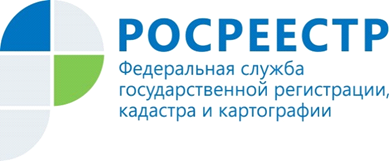 